Отдел образования, спорта  и туризмаМолодечненского райисполкомаГосударственное учреждение образования«Санаторный детский сад №29 г. Молодечно»ОПИСАНИЕ ОПЫТА ПЕДАГОГИЧЕСКОЙ ДЕЯТЕЛЬНОСТИ«ИСПОЛЬЗОВАНИЕ РАЗНООБРАЗНЫХ ФОРМ РАБОТЫ С СЕМЬЁЙДЛЯ СОЗДАНИЯ ЕДИНОГО ЗДОРОВЬЕСБЕРЕГАЮЩЕГО ОБРАЗОВАТЕЛЬНОГО ПРОСТРАНСТВА»Козловская Раиса Фёдоровна,воспитатель дошкольного образования высшей квалификационной категории+375(29) 577-39-28e-mail: sandetsad29@mail.ruМолодечно, 2015Информационный блок	Среди значимых для человека ценностей одно из ведущих мест занимает здоровье. Проблема здоровья детей сегодня стоит настолько остро, что мы вправе поставить вопрос: «Что для нас важнее - их физическое состояние или обучение?» Каким образом воспитать  у ребёнка дошкольного возраста осознанное отношение к своему здоровью и здоровому образу жизни? Эту задачу педагогам и родителям нужно начинать решать с самых ранних лет жизни ребенка, системно и сообща.	Актуальность данной проблемы состоит в том, что каждая семья по-своему определяет для себя процесс воспитания и нуждается в квалифицированной педагогической помощи, но не каждый родитель принимает эту помощь. И мы, педагоги, по этой причине часто испытываем большие трудности в общении с родителями.	Как сегодня подходить к проблеме повышения психолого-педагогической культуры родителей в вопросах сохранения и укрепления здоровья ребёнка? Современность ставит перед дошкольным учреждением достаточно сложные задачи и предъявляет высокие требования к профессионализму педагогов. Указанное противоречие и определило мою потребность в поиске новых эффективных форм сотрудничества с родителями по вопросам здорового образа жизни.      Цель опыта: создание модели единого здоровьесберегающего образовательного пространства в процессе использования разнообразных форм сотрудничества с семьёй.      Для достижения цели были поставлены следующие задачи:-проанализировать проблему формирования основ здорового образа жизни у детей дошкольного возраста в психолого-педагогической и методической литературе; -изучить формы и методы сотрудничества в вопросах формирования основ здорового образа жизни у детей дошкольного возраста; - изучить социально-педагогическую характеристику каждой семьи;-разработать и внедрить в практику работы модель взаимодействия учреждения дошкольного образования и семьи в вопросах сохранения и укрепления здоровья детей дошкольного возраста.Работа проходила  на базе ГУО «Санаторный детский сад №29 г. Молодечно»  (2014-2015 гг., старшая группа №5) и состояла из трёх этапов: информационно-аналитического, практического, контрольно-оценочного. Описание технологии опыта        На основании анализа нормативных правовых документов, в том числе Образовательных стандартов дошкольного образования [2,с.6], Кодекса Республики Беларусь об образовании [1,с.146], работ ряда авторов [4-11] я разработала  и стала внедрять структурно-функциональную модель взаимодействия дошкольного учреждения и семьи, позволяющую повысить педагогическую компетентность родителей, объединить усилия детского сада  и  семьи в вопросах оздоровления детей:(приложение 1). Работа с данной моделью позволила структурировать мою деятельность, что стало для меня отправной точкой организации работы с семьей.        С целью изучения семьи, выяснения образовательных потребностей родителей, установления контакта с её членами, для согласования воспитательных воздействий на ребенка я использовала распространенные методы диагностики: опрос, индивидуальные и групповые беседы, посещение семей, наблюдение за детьми и родителями, анкетирование «Сотрудничество детского сада и семьи», «Взаимодействие родителей и педагогов». Анализ информации, полученный в рамках первого этапа, я использовала для планирования мероприятий и определения наиболее эффективных способов и приёмов сотрудничества с каждым родителем и ребенком (приложение 2,3).      Новизна моей работы  заключается в интегрированном использовании разнообразных форм, видов и способов совместной детско-взрослой деятельности, в том числе и реализации мини-проектов на основе использования следующих принципов:Единство, которое достигается в том случае, если цели и задачи воспитания здорового ребенка хорошо понятны не только воспитателям, но и родителям. Семья знакомится с основным содержанием, методами и приемами физкультурно-оздоровительной работы в детском саду, а педагоги используют лучший опыт семейного воспитания.Систематичность и последовательность работы (в соответствии с конкретным планом), в течение всего года пребывания ребенка в дошкольном учреждении.Индивидуальный подход к каждому ребенку и каждой семье на основе учета их интересов и особенностей.Взаимное доверие и взаимопомощь педагогов и родителей на основе доброжелательной критики и самокритики. Реализация эффективного взаимодействия посредством проектной деятельности.        Успешным началом работы стали  экспресс-листовки. Пассивным родителям и родителям, которые всегда спешат, предоставляла информацию в форме экспресс-листовок, памяток для повышения их валеологической грамотности.  Листовки разнообразны по содержанию: «Игры с мячом», «Поиграем всей семьей», в которых родители могли узнать, какие движения можно разучить  с ребенком дома, о правилах  игр.  В   памятках  я   раскрывала значимость спорта,  говорила о необходимости здорового образа жизни, учитывая типы двигательной активности детей группы: взрывной, циклический, пластический, силовой [7].          Я разработала и внедрила в группе «Книгу здоровья», в которой  располагала  информацию по волнующим вопросам  родителей о здоровье  и физическом воспитании детей: «Здоровье всему голова», «Как провести выходной день» и т.д.  Удачной формой работы для пополнения «Книги здоровья», явилась информационная корзина, в которую каждый родитель  мог внести предложения, замечания, о которых не желали говорить вслух. На основании этих записей я корректировала  свою работу. 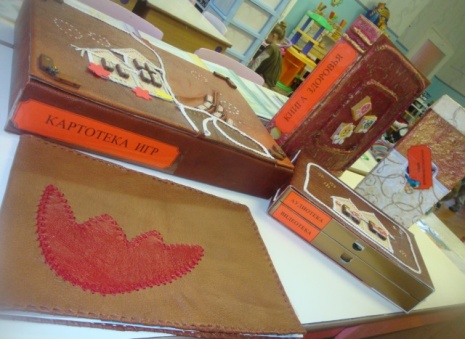 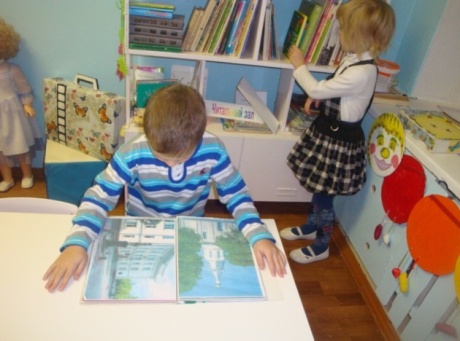        Новой и интересной формой явилось создание познавательной игротеки в группе.  Главный принцип её работы – доступность для детей и их родителей. Материал игротеки представлен дидактическими и настольно-печатными играми разной направленности, учебно-наглядными пособиями серии «Мир детства», «Умнейка», «Страницы родной земли».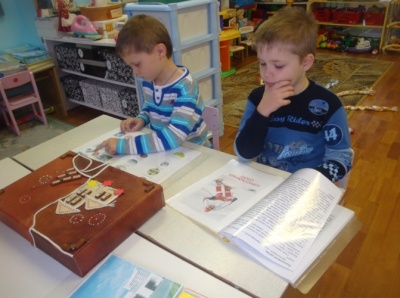 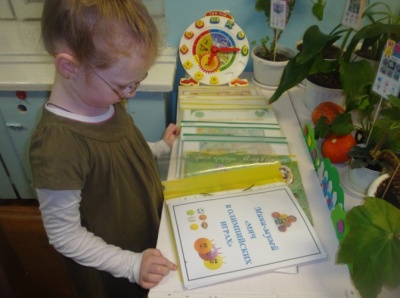  Посещение игротеки дало возможность родителям узнать своего ребенка, наблюдая его в условиях детского сада. Такая форма способствовала повышению чувства ответственности за воспитание детей у родителей, положительно сказалась на взаимоотношениях детского сада и семьи.       Еще одной инновационной формой работы с родителями стала компьютерная видеотека «Азбука здорового образа жизни», цель которой  – использование неформальных способов взаимодействия, вовлекающих их в жизнь детского сообщества. Видеотека предоставлена в форме органайзера, в котором имеется тетрадь учёта о взятии диска на несколько дней.        Популярностью среди родителей пользуется аудиотека с оздоровительной информацией под музыку: подвижные, пальчиковые игры, гимнастика для глаз, для ног, музыка на расслабление. 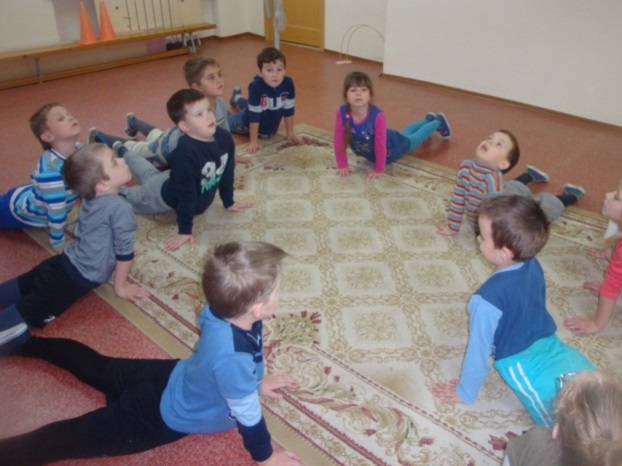 На дисках имеются разнообразные игры и упражнения, сопровождающиеся речью и музыкой. Материал  я подбирала с учетом изучения в детском саду и,  закрепления в домашних условиях  (родители могут взять диск и послушать его вместе с ребенком в дома).        Использование информационно-коммуникационных технологий (сайт детского сада, сотовая связь, мультимедийные презентации) помогло мне повысить качество работы с родителями воспитанников, а также популяризировать деятельность воспитателя группы. Преимущества их использования во взаимодействии с семьями дошкольников заключалось в следующем: обеспечение индивидуального подхода к родителям воспитанников; оптимальное сочетание индивидуальной работы и групповой; возможность продемонстрировать любые фотоматериалы; оперативное получение информации родителями.         Традиционным и одним из самых любимых стал  «День открытых дверей», в течение которого родители посещали образовательный процесс у специалистов дошкольного учреждения,  просматривали утреннюю гимнастику физкультурные занятия, закаливающие процедуры, лечебно-профилактические мероприятия. При проведении дня открытых дверей я соблюдала принцип дифференцированного подхода к родителям.       Каждый месяц я приглашаю родителей на совместные утренние  гимнастики.  Личный пример родителей – большая сила в воспитании детей. Такая форма работы способствует не только физическому развитию ребенка и укреплению его здоровья, но и установлению доверительных, добрых отношений между родителями  и детьми. А для родителей  данный метод взаимодействия – основа физкультурной грамоты.      Наглядно-информационные формы помогли  решить задачи ознакомления родителей с условиями, содержанием и методами воспитания детей в дошкольном учреждении, способствовали преодолению поверхностного суждения о роли детского сада, оказали практическую помощь семье. Основное отличие данных форм работы заключалось в том, что родители сами анализировали умения своего ребенка, свою воспитательную деятельность, находили причины своих ошибок.     Одной из эффективных и систематических форм для удовлетворения образовательных запросов явилась деятельность семейного клуба «Здравушка» (приложение 4). 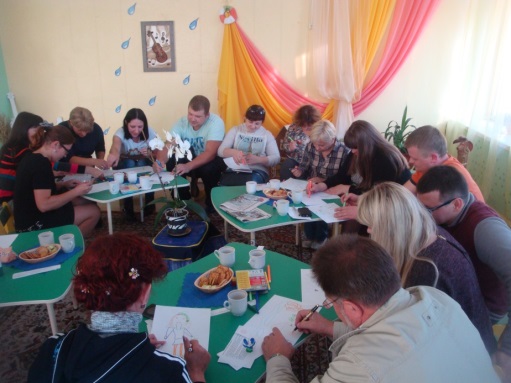 Работа клуба строилась на принципах добровольности, демократичности, личной заинтересованности и общении его участников. В работе клуба принимали участие различные специалисты дошкольного учреждения (медицинские работники, педагог-психолог, руководитель физического воспитания, музыкальный руководитель, учитель-дефектолог), а также родители воспитанников и дети. При организации заседаний использовала различные методы активизации родителей (показ видеоматериалов, метод семейных проектов, мини-беседы и другие).      Зная, как важна атмосфера дружеских взаимоотношений между педагогом и родителями, первое заседание клуба «Здравушка» я провела в нетрадиционной форме. Во время подготовки каждая семья получила творческое задание «Представление ребенка», на основе которого  было создано дерево группы. Атмосфера доброжелательности окружала семьи, предоставление ребёнка чередовалось с весёлыми совместными играми. Именно заинтересованность родителей послужила основой мотивации для участия в заседаниях клуба. В свою очередь, я стремилась свидетельствовать о том, что хороший результат в физическом развитии детей  возможен только в союзе с родителями, с их помощью и советами. Выбор тематики заседаний клуба подтверждает эту позицию: «Игры на кухне», «Семейные рекорды»,  «Расти  здоровым, малыш!».        Центральным событием стало  реализация мини-проекта  «Семейные рекорды», где я  ставила цель: распространение семейного опыта физического развития и оздоровления детей. Каждой семье была предоставлена возможность поделиться опытом, увлекательно оформив всей семьей фотоколлаж. Этот проект расширил представления родителей о здоровом образе жизни, сделал семейный опыт доступным для всех желающих, а тех родителей, которые не очень интересовались проблемами воспитания, тем или иным способом вовлекал в совместную с воспитателями и детьми работу.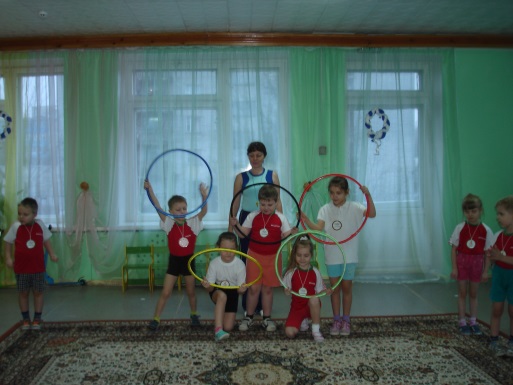     Результатом проектной деятельности по здоровьесбережению  дошкольников стал альбом «Здоровый образ жизни», «Спортивные сооружения города Молодечно», которые пополнили детскую библиотеку и используются педагогами учреждения в образовательном процессе.     Досуговое направление в работе с родителями оказалось самым трудным в организации, но и самым привлекательным, востребованным, полезным. Это объясняется тем, что любое совместное мероприятие позволяло родителям: увидеть изнутри проблемы своего ребенка, трудности во взаимоотношениях; апробировать разные подходы; посмотреть, как это делают другие. В группе проведены развлечения: «Сказка мудрого рояля о правилах дорожного движения»; спортивный праздник «За здоровьем всей семьёй», день здоровья «Здоровый ребенок - счастливый ребенок».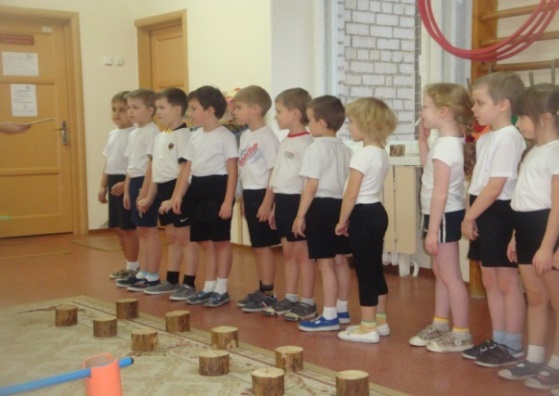         В течение года в детском саду проходили смотры-конкуры, фотоконкурсы: «Лучший спортивный уголок в семье», «Любим спортом заниматься», конкурс  на лучший макет учреждения,   мини-музей мяча, где родители принимали активное участие. 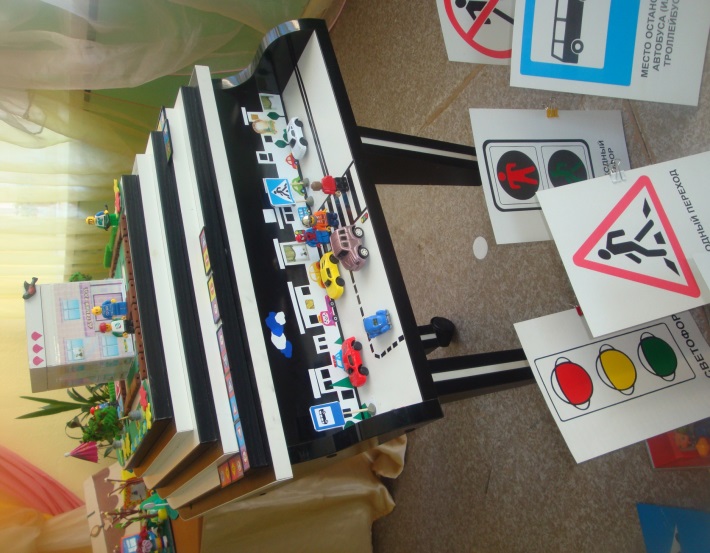 Совместная подготовка сблизила меня и родителей, родителей и детей, подружила семьи. Мы пополнили развивающую среду в группе, изготовили нестандартное спортивное оборудование: шиповые дорожки из пробок, поролоновые кочки, набивные мячи.       Интересной формой стала организация вечеров подвижных игр «Белорусские народные игры», «Дворовые игры». Эта форма работы способствовала тому, что родителям предлагалось найти и подготовить атрибуты к игре, выбрать день, когда они могут прийти в детский сад и поиграть вместе с детьми.  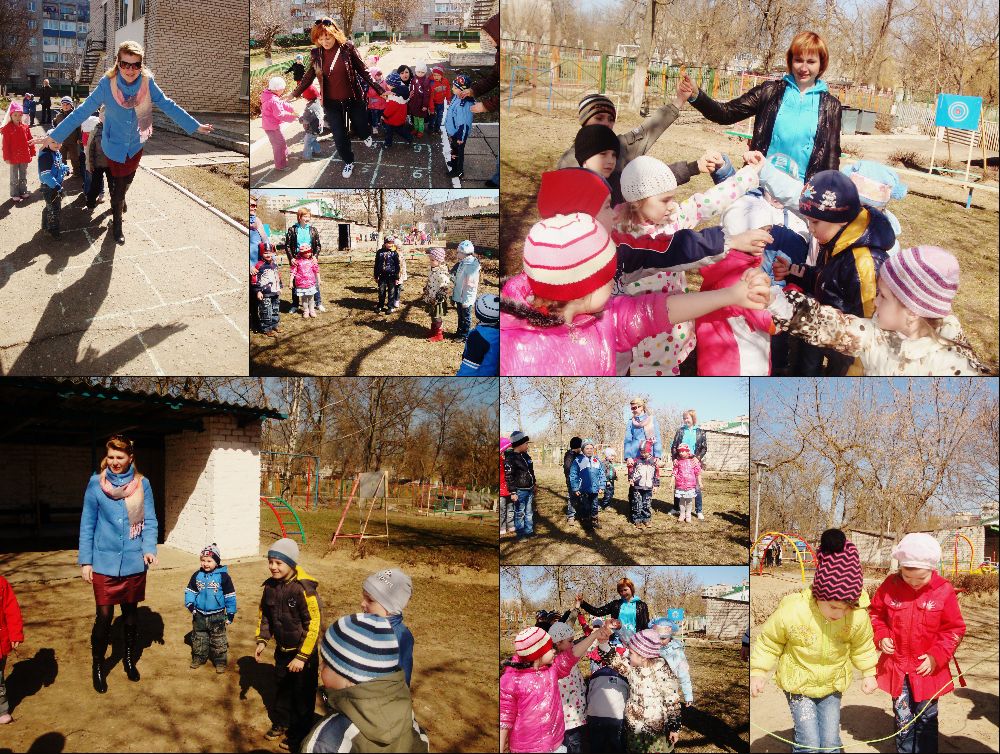 Они увидели ценность своей работы и детского учреждения, накопили  багаж знаний о подвижных играх, которые они могут организовать с детьми сами. Результат – картотека игр, составленная с учетом возрастных особенностей детей. Родители могут брать ее домой для подробного ознакомления с предлагаемым материалом.        В конце учебного года для родителей организовала конференцию «Здоровье детей в Ваших руках!» с участием  врача-педиатра, психолога, руководителя физической культуры, учителя-дефектолога. Родители, принимавшие участие в мероприятиях детского сада, отмечали важность систематических занятий спортом, формирования у детей представления о способах укрепления здоровья, значимости совместной деятельности. 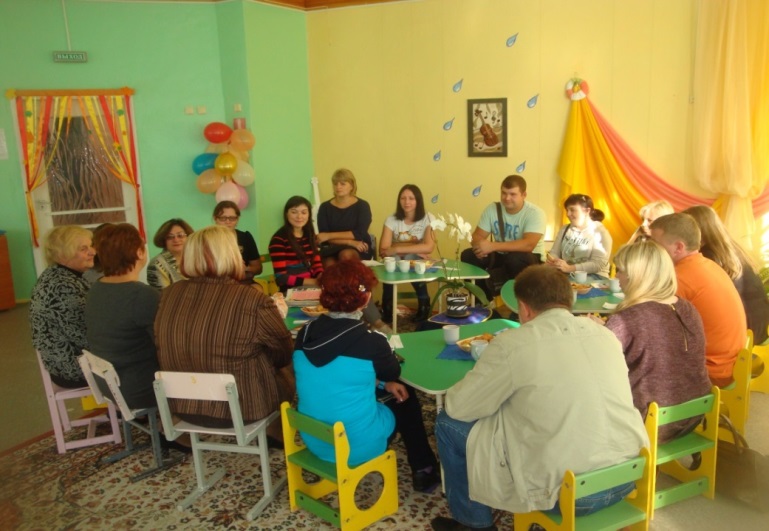        Основное достижение перечисленных форм работы – формирование у родителей активной позиции участника образовательного процесса.       С целью определения результативности и эффективности опыта были использованы: анкетирование родителей, беседы, наблюдение за детьми и родителями, опрос. Диагностические методы  позволили зафиксировать:   использование дифференцированного подхода, нетрадиционных форм и методов сотрудничества с семьей помогли  найти точки соприкосновения с разными категориями родителей, способствовали установлению доверительных отношений между детьми, родителями и педагогами.      Анализ совместных мероприятий и анкетирование родителей констатировали следующее: увеличилось число родителей-активистов на 34,6%, уменьшилось количество родителей-исполнителей на 13,9%, количество родителей-наблюдателей на 20,7%;  71,4% семей принимали активное участие в организации образовательной деятельности (рис. 1).Рис.1   «Включённость» родителей в образовательный процесс.                                              Родители стали проявлять интерес к жизни группы, научились эмоционально поддерживать своего ребенка. 73,3% родителей посещали заседания клуба, активно участвовали в праздниках и развлечениях, проектной деятельности (таблица 1).Таблица 1. Учёт активности родителей.       Данные анкетирования «Роль родителей в формировании здоровья и приобщения детей дошкольного возраста к здоровому образу жизни» (рис.1,2) показали следующее: 69% родителей стали оценивать  состояние здоровья своих детей как удовлетворительное, 31% – хорошее, что на 16%  и 4% выше соответственно в сравнении с началом учебного года. Среди мер, предпринимаемых для укрепления здоровья детей, стали занятия спортивными упражнениями вместе с детьми и соблюдение правил здорового образа жизни в семье.  Рис. 1 Оценка родителями состояния                                                     Рис. 2 Приобщение детей к ЗОЖ.здоровья детей.     Система мероприятий дала положительные результаты для детей:  у 77,4% детей сформированы первоначальные представления о здоровом образе жизни;66,7% детей умеют самостоятельно  организовывать подвижные игры со сверстниками,  развит интерес к различным формам двигательной активности; [10,с.139], (приложение 5,6).Рис. 1 Диаграмма уровня образованности воспитанников. -отмечено снижение частоты случаев заболеваемости;                                                                          сентябрь, 2014г.                                                                   май, 2015г.                                                              - дети посещают танцевальные кружки, спортивные секции. Выпускники занимаются, плаванием, фигурным катанием, хоккеем, каратэ и являются победителями и призерами в своей возрастной категории.     Исходя из опыта работы, наиболее эффективными формами  считаю: информационные: книга здоровья, видеотека, аудиотека, игротека;  познавательные: семейный клуб «Здравушка»; досуговые: физкультурные праздники, развлечения, дни здоровья.Заключение.     Опыт педагогической деятельности дает возможность убедиться, что внедрение в практику модели взаимодействия учреждения дошкольного образования и семьи обеспечило создание единого здоровьесберегающего образовательного пространства,  сформировало потребность здорового образа жизни. Данная модель взаимодействия вариативна, содержание может корректироваться в зависимости от условий, направленности образовательного  учреждения.    В перспективе я планирую создать банк дидактических и методических материалов на основе внедрения информационно-коммуникационных технологий  в деятельность дошкольного учреждения, повысить эффективность процесса здоровьесбережения дошкольников за счёт включения в образовательный процесс элементов игровой технологии «Терренкур» –маршрутов здоровья в соответствии с возрастными особенностями.   Опыт доступен и может быть использован воспитателями дошкольных учреждений в массовой практике. Он будет способствовать осознанию идей установления сотрудничества педагога с семьями воспитанников, поможет реализовать приоритетные задачи учреждения системы дошкольного образования.  Список  литературы 1. Кодекс Республики Беларусь об образовании. – Минск: Нац. Центр правовой информ. Респ.Беларусь, 2011. – 400с.2.Постановление Министерства образования Республики Беларусь 
«Об утверждении образовательных стандартов дошкольного образования» // Пралеска. – 2013. – № 3. – С. 36–453.Учебная программа дошкольного образования /Е.А. Панько 
[и др.]. – Минск : НИО; 2012. – 415 с.4.Волобуева,  И. В.  Дружная семейка: гармонизация детско-родительских отношений   в условиях дошкольного учреждения: пособие для педагогов, психологов учреждений, обеспечивающих получение дошкольного образования / сост. И. В. Волобуева. – Мозырь : ООО ИД «Белый Ветер», 2006.5. Гуз, А.А., Взаимодействие дошкольного учреждения и семьи / А.А. Гуз – Мозырь, ООО ИД «Белый ветер», 2007. – 192 с. 6. Ксенда, О.Г.  Организация сотрудничества детского сада и семьи / сост. О.Г. Ксенда. –  Мозырь: ООО ИД «Белый ветер». 2006. –  92с.7. Лазарев М. Л. Здравствуй!: Учеб.-метод. пособие для педагогов дошк. образоват. учреждений/ М. Л. Лазарев. — М.: Мнемозина , 2004. — 248с.8. Лобанок, Т.Е.  Нетрадиционные формы взаимодействия дошкольного учреждения с семьей / под общ. ред. Т.Е. Лобанок, 2-е Мозырь: ООО ИД «Белый ветер», 2002. –  56 с.9. Чечет, В. В. Семья и дошкольное учреждение: взаимодействие  в интересах ребенка / В. В. Чечет, Т. М. Коростилева. – Минск, 2000.10. Шишкина, В.А. Физическое воспитание дошкольников /  В.А. Шишкина. –  Минск: Зорны верасень, 2007. – 156 с.11.Ярмолинская, М. М. Сотрудничаем с семьей / М. М. Ярмолинская, Т. П. Елисеева. – Минск, 2003.Приложение 1Структурно-функциональная модель взаимодействия дошкольного учреждения и семьи. Приложение 2Фрагмент перспективного плана мероприятийпо формированию представлений здорового образа жизни у детей старшего дошкольного возраста.Приложение 3Перспективный план мероприятий по взаимодействию с семьей.Приложение 4ПЛАН ЗАСЕДАНИЙ КЛУБАПриложение 5Мониторинг здоровья.Приложение 6Протокол наблюдений за деятельностью воспитанников.Образовательная область «Ребёнок и общество»(«Здоровье и личная гигиена», «Культура питания»)№ Мероприятия% посещаемости1Праздники и развлечения86,6% (в среднем 13 семей)2Дни открытых дверей46,6%  (в среднем 7 семей)3Консультации(устные, видеотека, аудиотека)80% (в среднем 12 семей)4Участие в мини-проектах86,6% (в среднем 13 семей)5Организованные формы (семейный клуб «Здравушка».)73,3% (в среднем 11 семей)6Вечер подвижных игр53,3% (в среднем 8 семей)7Участие в выставках73,3% (в среднем 11 семей)Средний %71, 4%Специально-организованная деятельностьОбщениеППДИДХРДТДЗОЖ. Критерии здоровья. Цель: формирование представления о правилах здорового поведения, о связи двигательной  активности и здоровья, воспитание потребности в соблюдении гигиенических правил.ЗОЖ. Критерии здоровья. Цель: формирование представления о правилах здорового поведения, о связи двигательной  активности и здоровья, воспитание потребности в соблюдении гигиенических правил.ЗОЖ. Критерии здоровья. Цель: формирование представления о правилах здорового поведения, о связи двигательной  активности и здоровья, воспитание потребности в соблюдении гигиенических правил.ЗОЖ. Критерии здоровья. Цель: формирование представления о правилах здорового поведения, о связи двигательной  активности и здоровья, воспитание потребности в соблюдении гигиенических правил.ЗОЖ. Критерии здоровья. Цель: формирование представления о правилах здорового поведения, о связи двигательной  активности и здоровья, воспитание потребности в соблюдении гигиенических правил.ЗОЖ. Критерии здоровья. Цель: формирование представления о правилах здорового поведения, о связи двигательной  активности и здоровья, воспитание потребности в соблюдении гигиенических правил.ЗОЖ. Критерии здоровья. Цель: формирование представления о правилах здорового поведения, о связи двигательной  активности и здоровья, воспитание потребности в соблюдении гигиенических правил.1Образовательная область  «Ребенок и общество»Тема: «Что такое здоровье?»Образовательная область  «Ребенок и природа» Тема:«Здоровый образ жизни в большом городе»Познавательные беседы «Что такое болезнь?», «Что такое здоровье?», «Какие ситуации могут быть опасными для здоровья?», «Как нам помогают прививки?». «Здоровье–всему голова» «Умней-ка!» В.А.Шишкина. Физкультурная мозаика. С.8Опыт «Наше сердце» (смоделировать работу «здорового», тренированного сердца и  «слабого», нетренированного).Экспериментальная игра «Узнай свой пульс»Развивающая игра «Собираемся на тренировку» Серия «Страницы родной земли» Л.А.Горелова. Твоя столица: стадионы и спортплощадки Минска. С.11 Дидактические игры: «Маленькая мама», «Зелёная аптека», «Когда это бывает?»,  «Четвертый лишний».Чтение художественной литературы  В. Бианки «Как муравьишка домой спешил», О.Иванченко «Спокойной ночи», «Про мимозу».Эмоциональное общение «Упрямый утенок» («Вежливые сказки», Т.А. Шорыгина С. 4).Коллективный труд: уборка групповой комнаты, стирка кукольной одежды.Витамины и минералы; двигательная активность детей. Цель: систематизация представления детей о полезных продуктах, о пользе витаминов и их значении для здоровья человек, воспитание культуры питания.Витамины и минералы; двигательная активность детей. Цель: систематизация представления детей о полезных продуктах, о пользе витаминов и их значении для здоровья человек, воспитание культуры питания.Витамины и минералы; двигательная активность детей. Цель: систематизация представления детей о полезных продуктах, о пользе витаминов и их значении для здоровья человек, воспитание культуры питания.Витамины и минералы; двигательная активность детей. Цель: систематизация представления детей о полезных продуктах, о пользе витаминов и их значении для здоровья человек, воспитание культуры питания.Витамины и минералы; двигательная активность детей. Цель: систематизация представления детей о полезных продуктах, о пользе витаминов и их значении для здоровья человек, воспитание культуры питания.Витамины и минералы; двигательная активность детей. Цель: систематизация представления детей о полезных продуктах, о пользе витаминов и их значении для здоровья человек, воспитание культуры питания.Витамины и минералы; двигательная активность детей. Цель: систематизация представления детей о полезных продуктах, о пользе витаминов и их значении для здоровья человек, воспитание культуры питания.2Образовательная область  «Ребенок и природа» Тема: «Овощи - полезная еда»Образовательная область «Искусство» Лепка «Фрукты»«Культура питания» серия «Умней-ка!» В.А. Шишкина.Физкультурная мозаика. С.25Этическая беседа «Зачем мы принимаем витамины».Познавательные беседы: «Шиповник укрепляет наше здоровье», «Не всегда вкусное полезное», «Щи да каша- пища наша». Этюд «Знакомьтесь, витамины»Опыт  «Приготовление винегрета».Кроссворд  «Всякому овощу своё время».Проблемная ситуация «Необычное угощение».Развивающая игра «Что лишнее» Серия «Страницы родной земли» Л.А.Горелова Твоя столица: стадионы и спортплощадки Минска. С.14Дидактическая игра «Соберем букет из трав», «Во фруктовом царстве».Сюжетно-ролевая игра «Овощной отдел супермаркета».Чтение художественной литературы: К.И.Чуковского «Айболит».Рисование по образцу «Овощи, фрукты»Ручной труд: медали для сюжетно-ролевой игры «Спортивная база».Закаливание. Организация двигательного режима.  Цель: закрепление представлений о закаливании и его значении для человеческого организма. Воспитание желания вести здоровый образ жизни.Закаливание. Организация двигательного режима.  Цель: закрепление представлений о закаливании и его значении для человеческого организма. Воспитание желания вести здоровый образ жизни.Закаливание. Организация двигательного режима.  Цель: закрепление представлений о закаливании и его значении для человеческого организма. Воспитание желания вести здоровый образ жизни.Закаливание. Организация двигательного режима.  Цель: закрепление представлений о закаливании и его значении для человеческого организма. Воспитание желания вести здоровый образ жизни.Закаливание. Организация двигательного режима.  Цель: закрепление представлений о закаливании и его значении для человеческого организма. Воспитание желания вести здоровый образ жизни.Закаливание. Организация двигательного режима.  Цель: закрепление представлений о закаливании и его значении для человеческого организма. Воспитание желания вести здоровый образ жизни.Закаливание. Организация двигательного режима.  Цель: закрепление представлений о закаливании и его значении для человеческого организма. Воспитание желания вести здоровый образ жизни.3 Образовательная область  «Речевое развитие» Тема:  «Девочка чумазая»Рассматривание альбома «Если хочешь быть здоровым, закаляйся«Давайте закаляться»  серия «Умней-ка!» В.А. Шишкина. Физкультурная мозаика. С.42Проектная деятельность «Здоровый образ жизни»Развивающая игра «Собираемся на тренировку» Серия «Страницы родной земли» Л.А.Горелова. Твоя столица: стадионы и спортплощадки Минска. С.11Художественная литература: И.Турчин «Человек заболел», «Смолоду закалишься- на весь век сгодишься», «Хилый в шубу, а здоровый на мороз».Лепка «Дети играют в футбол».Изготовление из бумаги «Стаканчик для зубной щетки».Распорядок дня. Дыхательная гимнастика. Цель: формирование представлений о правильном режиме дня и пользе его соблюдения для здоровья. Воспитание желания соблюдать распорядок дня.Распорядок дня. Дыхательная гимнастика. Цель: формирование представлений о правильном режиме дня и пользе его соблюдения для здоровья. Воспитание желания соблюдать распорядок дня.Распорядок дня. Дыхательная гимнастика. Цель: формирование представлений о правильном режиме дня и пользе его соблюдения для здоровья. Воспитание желания соблюдать распорядок дня.Распорядок дня. Дыхательная гимнастика. Цель: формирование представлений о правильном режиме дня и пользе его соблюдения для здоровья. Воспитание желания соблюдать распорядок дня.Распорядок дня. Дыхательная гимнастика. Цель: формирование представлений о правильном режиме дня и пользе его соблюдения для здоровья. Воспитание желания соблюдать распорядок дня.Распорядок дня. Дыхательная гимнастика. Цель: формирование представлений о правильном режиме дня и пользе его соблюдения для здоровья. Воспитание желания соблюдать распорядок дня.Распорядок дня. Дыхательная гимнастика. Цель: формирование представлений о правильном режиме дня и пользе его соблюдения для здоровья. Воспитание желания соблюдать распорядок дня.4Образовательная область  «Ребенок и общество» Тема: «Почему заболели ребята?».Этическая беседа с гномиком Здоровячком «Чем опасен холодный воздух»Этюды на расслабление мышц: «Штанга», «Насос».Уроки здоровья «Забочусь о своем здоровье»- разучивание упражнений дыхательной гимнастики. Опыт: «Ветер – движение воздуха».Развивающая игра «Собираемся на тренировку» Серия «Страницы родной земли» Л.А.Горелова. Твоя столица: стадионы и спортплощадки Минска. С.11Сюжетно-ролевая игра  «Спортивная база»Развивающая игра «Шашки».«Чучело» («Вежливые сказки», Т.А. Шорыгина, С. 26)Чтение: Н.Найдёнова «Наши полотенца», К.Чуковский «Мойдодыр», А.Барто «Девочка чумазая», Д.Родари «Люди из мыла».Художест-венный труд Книжка-малышка «О спорте».№ п/пФормы  работы, темаСрокиИнформационный блокИнформационный блокИнформационный блок   1Посещение детей на дому, индивидуальные беседы с родителями, анкетирование «Сотрудничество детского сада и семьи» Создание банка данных  о семьях воспитанников группы.Оформление информационной корзины.  Оформление «Книги здоровья».Эспресс-листовка  «Здоровье ребенка в наших руках». Памятка: «Здоровье-главное богатство человека».сентябрь2«Книга здоровья» (по запросам информационной корзины) Эспресс-листовка  «Витамины и минералы – незаменимые компоненты в питании», «Двигательная активность детей».Газета «Здоровье ваших детей в ваших руках» 14 октября.Памятка: «Культура еды», «Безобидные сладости».октябрь3«Книга здоровья» (по запросам информационной корзины) Эспресс-листовка  «Закаливание детей», «Организация двигательного режима».Памятка: «Нетрадиционные методы закаливания».День открытых дверейноябрь4«Книга здоровья» (по запросам информационной корзины) Эспресс-листовка  «Все о дыхании ребенка»; «Ароматерапия для детей». Организация познавательной игротеки. Памятка: «Точечный массаж носа или волшебные точки». «Игры, которые лечат».декабрь5«Книга здоровья» (по запросам информационной корзины) Рекомендации «Зимние игры и развлечения детей».Эспресс-листовка  «Зимние забавы».Газета «Здоровье ваших детей в ваших руках»  Зимние игры. Памятка «Занятия зимними видами спорта и здоровье детей».январь6«Книга здоровья»(по запросам информационной корзины)  Рекомендации «Игры и упражнения для профилактики плоскостопия». Эспресс-листовка  «Плоскостопие у детей».День открытых дверей.февраль7«Книга здоровья»(по запросам информационной корзины)  Эспресс-листовка  «Внимание!!! Осанка!!!».  Памятка «Профилактика  нарушения осанки у детей старшего дошкольного возраста».март8«Книга здоровья» (по запросам информационной корзины) Рекомендации «Правила бережного отношения к зрению».Эспресс-листовка   «Берегите зрение детей».День открытых дверей.Памятка «Гимнастика для глаз».апрель9«Книга здоровья»(по запросам информационной корзины) Эспресс-листовка  «Отдых летом». Газета «Здоровье ваших детей в ваших руках» ко дню Победы.майПрактический блокПрактический блокПрактический блок1Организация работы по повышению психолого-педагогической культуры родителей в вопросах сохранения и укрепления собственного здоровья    и здоровья своих детей (семейный клуб«Здравушка» по плану).Сентябрь-майПознавательная практикаПознавательная практика1Творческое задание «Представление ребенка».сентябрь2Мини-проект « Здоровье руками ребенка»Семинар – практикум «Игры на кухне».октябрь3Круглый стол «Закаливание ребенка дома». Создание картотеки оздоровительно-развивающих игрноябрь4Семинар-практикум «Дыхательная гимнастика вместе с мамой, вместе с папой».Показ видеофрагментов пятиминуток с использованием дыхательной гимнастики.декабрь5Мини-беседа  «Зимние игры и развлечения детей».Моделирование проблемных ситуаций.январь6Мастер-класс «Изготовление атрибутов для профилактики плоскостопия у детей дошкольного возраста»февраль7Устный журнал «Здоровый образ семьи» (по результатам реализации мини-проекта  « Семейные рекорды»).март8Семинар-практикум «Профилактика нарушения зрения у детей».Презентация «Гимнастика для глаз в детском саду».апрель9Конференция «Здоровье детей в Ваших руках!».майДосуговый блокДосуговый блокДосуговый блок1.Развлечение к Дню МатериВыставка совместного творчества детей и родителей            к осеннему празднику октябрь2.Спортивный праздник для детей и родителей «Быстрее, выше, сильнее». Фотовыставка: «Как  мы закаливаемся в детском саду».ноябрь3.Вечер подвижных игр «Белорусские народные игры». Проведение выставки массажных дорожек и апробирование их детьмидекабрь4.Физкультурный праздник для детей и родителей «Зимние забавы» Фотовыставки «Зимние забавы в детском саду и дома».   январь5.Музыкально-спортивное развлечение с родителями, посвященное «Дню Защитника Отечества». Фотовыставка «Физическое оборудование в домашних условиях».февраль6.Фотовыставка «Лучший спортивный уголок в семье». Музыкальное развлечение «Самая любимая». март7.День здоровья «Папа, мама, я – спортивная семья».Встреча с психологом: «Семья вместе – душа на месте»апрельКонтрольно-оценочный блокКонтрольно-оценочный блокКонтрольно-оценочный блок1.Мониторинг заболеваемости воспитанников  группы, сопоставление с  предыдущим периодом. Наши успехи. Итоги совместной работы. РефлексиямайТЕМАЗАДАЧИФОРМЫ И СОДЕРЖАНИЕ РАБОТЫ С РОДИТЕЛЯМИСентябрьЗОЖ.Критерии здоровья.Познакомить родителей с задачами развития воспитанника в образовательной области «Физическое развитие», со здоровьесберегающими технологиями в работе детского сада, формами и методами работы.  Тема: «Здоровый ребенок - здоровое общество»  -Презентация «Здоровье детей в ваших руках»-Творческое задание «Представление ребенка»-Составление памятки: «Здоровье-главное богатство человека».-Организация работы клуба «Здравушка»Октябрь Витамины и минералы; двигательная активность детей.Расширить и систематизировать знания родителей о пользе витаминов для укрепления здоровья детей, привлечь к совместной педагогической деятельности, посредством реализации мини-проекта.1.Тема: «Роль здорового питания в формировании ЗОЖ дошкольников»- Семинар-практикум «Питание дошкольника»-Презентация в видеотеку «Полезные и вредные продукты питания». - Практическое занятие «Игры на кухне».-Разработка  мини-проекта «Если хочешь быть здоров»2.День здоровья «Здоровый ребенок- счастливый ребенок» к «Дню Матери».НоябрьЗакаливание; организация двигательного режима.Расширить знания родителей  в вопросах закаливания, и необходимостью организации двигательного режима детей 1.Тема: «Закаливание и двигательный режим ребенка» -  Круглый стол «Закаливание и двигательный режим ребенка». -Фотовыставка: «Закаливание ребенка дома  и в детском саду».-Разработка плана проведения физкультурного праздника «Быстрее, выше, сильнее» 2. Физкультурный праздник «Быстрее, выше, сильнее» для родителей и детейДекабрьРаспорядок дня; дыхательная гимнастика.Познакомить  родителей с дыхательной гимнастикой, которая является хорошим средством профилактики заболеваний верхних дыхательных путей.1. Тема: «Если хочешь быть здоров»-Семинар-практикум «Дыхательная гимнастика вместе с мамой, вместе с папой» -Памятка  «Игры, которые лечат».-Презентация мини-проекта «Если хочешь быть здоров»2.Вечер подвижных игр «Белорусские народные игры». ЯнварьЗимние забавы; двигательная активность детейФормировать умения осознанно использовать приобретённые двигательные навыки в различных условиях; воспитывать интерес к зимним видам спорта на свежем воздухе, играм и развлечениям; привлечь родителей к совместной досуговой деятельности.1.Тема: ЗОЖ «Игры на свежем воздухе».- ОКНО — очень короткие новости «Зимние игры и развлечения детей».- Слово — эстафета «Зимние забавы в детском саду и дома» (газета-домашнее задание) -Экспресс-листовка «Занятия зимними видами спорта и здоровье детей».-Разработка сценария проведения физкультурного праздника «Зимние забавы».2.Физкультурный праздник для детей и родителей «Зимние забавы»ФевральПрофилактика и коррекция плоскостопия; совместная деятельность детей и родителейРасширить знания  родителей о специальных профилактических и  коррекционных упражнениях  для профилактики  плоскостопия у детей,  совершенствовать практические навыки здорового образа жизни.1.Тема: «Здоровый образ жизни – это здорово!»-Сообщение «Плоскостопие дело поправимое»-Мастер-класс «Изготовление атрибутов для профилактики плоскостопия у детей» -Фотогалерея «Физическое оборудование в домашних условиях».2.Музыкально-спортивное развлечение к «Дню Защитника Отечества».МартКрасивая осанка; основные правила ЗОЖПознакомить родителей со специальными коррекционными упражнениями  по  профилактике  нарушения осанки у детей старшего дошкольного возраста.   Привлечь родителей к совместной деятельности.1.Тема: «Семейные рекорды» - Презентация «Чтобы быть здоровым»-Слово-эстафета «Здоровый образ семьи» (по результатам реализации мини-проекта  «Семейные рекорды») -Буклет «Профилактика  нарушения осанки у детей».2.Фотоотчёт «Лучший спортивный уголок в семье». АпрельЗрение. Двигательная активностьПознакомить родителей  с упражнениями по профилактике нарушения зрения у детей старшего дошкольного возраста. 1.Тема: «Здоровые глазки».- Сообщение «Профилактика нарушения зрения у детей». - Презентация «Гимнастика для глаз в детском саду». -Картотека упражнений для глаз 2.День здоровья «Папа, мама, я – спортивная семья».МайИтоги работы клубаОбеспечить позитивное отношение воспитанников и родителей к спортивным мероприятиям, пропаганде здорового образа жизни.Конференция «Здоровье детей в Ваших руках!» -Мониторинг заболеваемости воспитанников  группы, сопоставление с  предыдущим периодом.Показатель развитияКритерииСентябрь    Май1.Кратность и продолжительность заболеваний в течение годаРебенок не болел (здоров)Болел 1-3 раза Болел часто (более 4-х раз)-0%73,3%-  1126,6% - 4 13,4 %-286,6%-1302. Двигательный опыт: 2.1 разнообразие движений в самостоятельной деятельности2.2умение организовывать подвижные игры со сверстниками2.3 безопасность движенийВысокоеСреднееНизкоеУмеет самостоятельно, инициативенУмеет при инициативе взрослогоНе умеетПрименяет в деятельностиНе применяет080%-1220%-320%-353,3%-826,6% -453,3%-846,7%-766,6%-1026,8%-46,6 %-166,7%-1033,3%-5086,7%-1313,3%-23.  Здоровье и личная гигиенаПредставления о:3.1 пользе закаливания для здоровья;Соответствует.40%-673.3%-113.  Здоровье и личная гигиенаПредставления о:3.1 пользе закаливания для здоровья;Частично соответствует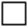 40%-626.7%-43.  Здоровье и личная гигиенаПредставления о:3.1 пользе закаливания для здоровья;Не соответствует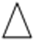 20%-303.2 необходимости занятий физическими упражнениями, отдыха;Соответствует.066,6%-103.2 необходимости занятий физическими упражнениями, отдыха;Частично соответствует80%1233.4%-53.2 необходимости занятий физическими упражнениями, отдыха;Не соответствует20%-303.3 полезных продуктов; свежего воздуха; чистоты для здоровья.Соответствует.066,6% -103.3 полезных продуктов; свежего воздуха; чистоты для здоровья.Частично соответствует66,6% -1026,8%-43.3 полезных продуктов; свежего воздуха; чистоты для здоровья.Не соответствует34,4%-56,6%-14.Культура питанияПредставления о:4.1 влиянии продуктов на здоровье человека, витаминах, других веществах, их роли для сохранения здоровья и поддержания активной жизнедеятельности людей, полезных и вредных продуктах;том, какое должно быть меню для завтрака, обеда, полдника, ужина;Соответствует.086,6%-134.Культура питанияПредставления о:4.1 влиянии продуктов на здоровье человека, витаминах, других веществах, их роли для сохранения здоровья и поддержания активной жизнедеятельности людей, полезных и вредных продуктах;том, какое должно быть меню для завтрака, обеда, полдника, ужина;Частично соответствует46,6%-713,4%-24.Культура питанияПредставления о:4.1 влиянии продуктов на здоровье человека, витаминах, других веществах, их роли для сохранения здоровья и поддержания активной жизнедеятельности людей, полезных и вредных продуктах;том, какое должно быть меню для завтрака, обеда, полдника, ужина;Не соответствует53,4%-804.2  правилах сервировки стола для приема гостей; правилах столового и гостевого этикета.Соответствует.13,3%-273,4%-114.2  правилах сервировки стола для приема гостей; правилах столового и гостевого этикета.Частично соответствует73,4%-1126,6%-44.2  правилах сервировки стола для приема гостей; правилах столового и гостевого этикета.Не соответствует13,3%-20Представления о:Представления о:Представления о:Представления о:Представления о:Представления о:Представления о:Представления о:Представления о:Представления о:пользе закаливания для здоровья;пользе закаливания для здоровья;необходимости занятий физическими упражненияминеобходимости занятий физическими упражненияминеобходимости полезных продуктов; свежего воздуха; чистоты для здоровья.необходимости полезных продуктов; свежего воздуха; чистоты для здоровья.влиянии продуктов на здоровье человека, витаминах, других веществахвлиянии продуктов на здоровье человека, витаминах, других веществахправилах сервировки стола;правилах сервировки стола;№ п/пФ.И. ребенкасмсмсмсмсм1. Алешкевич Иван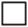 2. Андрейко Тимофей3. Астрейко Артем4. Жабцов Дмитрий5.Иванов Глеб6.Евдокимова Ульяна7.Тишевич Максим8.Квятковский Александр9.Комар Арсений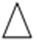 10.Комса Анастасия11.Татун Анна12.Трафимович Ксения13.Луговский Матвей14.Хорук Тимофей15.Хоружик Никита